            Муниципальное казенное общеобразовательное учреждение                  Островского района Костромской области          «Островская средняя общеобразовательная школа»Тема: «Виды заданий при анализе литературного произведения
на примере произведения Д. Н. Мамина – Сибиряка «Приёмыш».» ( из опыта работы  )                                                                    Автор : Лебедева Юлия Александровна –                                                                    учитель начальных классов МКОУ                                                                            « Островской СОШ»                                                                            высшей квалификационной категории2022 гСодержаниеВажная роль  уроков литературного чтения . Виды   заданий  при анализе литературного произведения
на примере произведения Д. Н. Мамина – Сибиряка «Приёмыш».          1)Подготовка к восприятию нового материала.2) О теме и проблеме.3) Задания по сюжету произведения .4) Об образах.5) О композиции .6) О языке произведения .7) О жанре.8) Об идее произведения.Выводы .Используемые источники. Литература.Важная роль уроков литературного чтения .Литературное чтение -это один из основных предметов в системе подготовки младших школьников. Он формирует общий  учебный навык чтения и умение работать с текстом, а также наряду с русским языком формирует фундаментальную грамотность, пробуждает интерес к чтению художественной литературы
и способствует общему развитию ребёнка, его духовно-нравственному
и эстетическому воспитанию. Успешность изучения курса литературного чтения обеспечивает результативность по другим предметам начальной школы.Важная роль уроков литературного чтения  состоит прежде всегов том, что на них в комплексе решаются познавательные и воспитательные задачи, расширяются знания детей об окружающей действительности, прошлом
и настоящем нашей Родины, ее народа, формируются положительные моральные качества, учащиеся развиваются умственно и эстетически, овладевают основами самостоятельного приобретения знаний из книг .Уроки литературного чтения обогащают читательский опыт детей, оказывают воздействие на формирование вкуса и основ читательской деятельности.Задача учителя – сформировать у учеников читательские умения и навыки, главные из которых: умение представить себе картину, нарисованную автором произведения; сопереживать героям и автору; понять главную мысль произведения, его идею; осознать свою позицию и передать ее в форме устной или письменной речи.Учителю важно уметь анализировать правильно литературное произведение на уроке .Чуковский К.И., зная детскую психологию, чувствуя ребенка, понимая его желания, высказал удивительно точную и верную мысль: «Анализ - это открытие увлекательных и поражающих ценностей там, где дети их раньше не замечали». Действительно, учителю и нужно стремиться к такому анализу произведения, чтобы он помогал ученикам самостоятельно делать открытия «смыслов». Существует много вариантов работы над литературным произведением. Мне больше нравится такой вариант : О ТЕМЕ И О ПРОБЛЕМАХ 1. О чем это произведение? 2. Почему оно так называется? 3.Какие вопросы ( мысли ) возникли у вас при чтении (слушании )? ПО СЮЖЕТУ 1.Где и когда происходят события? 2.С чего все началось? 3. Как развивались действия? 4.Какое событие главное? 5. Чем закончилось?  6. Какой эпизод при чтении вас больше всего взволновал? Почему?  ОБ ОБРАЗАХ  1.Кто действует в произведении? Опиши героя. Какой он, какие поступки совершал? Почему он так поступал? 2.Что о нем говорят другие персонажи? 3.Что думает о нем автор? 4.Кто вам понравился и не понравился? Почему? 5.Что изображено? Опишите картину (предмет, обстановку ) О КОМПОЗИЦИИ   1.Из скольких частей состоит произведение? Почему?   2.Что главное в каждой части? Как ее озаглавим? 3. О ком и о чем рассказывается подробно? О ком и о чем кратко? Почему?  О ЯЗЫКЕ   1.Какое настроение вызвало у вас прочитанное? 2.Веселое или грустное произведение прочитали? 3.Какие слова и предложения говорят об этом? 4.Какие слова непонятны? 5.Каких слов больше всего в тексте? (на какую тему) 6.В каком предложении заключается главное? О ЖАНРЕ  1. Что читали: рассказ? сказку?2. На какие слова и части обратили особое внимание? Почему?ОБ  ИДЕЯХ1. Что вам больше всего понравилось в произведении? Почему?2. Какой совет дает автор , сочинив это произведение?3.Какое чувство остается у вас после выразительного чтения произведения?4.Какое настроение вам передалось?5. Какое желание возникло?При таком анализе произведения раскрываются все аспекты текста.
У учителя появляется возможность использовать разные виды работ над произведением, а у детей появляется возможность лучше понять произведение.В своей работе я хочу показать коллегам  виды работ над произведением
на примере рассказа Д. Н .Мамина – Сибиряка «Приёмыш».Это произведение есть как в программе «Школа 21века» под редакцией
Н. Виноградовой в 3 классе, так и в школьной программе «Школа России».На изучение произведений Д .Н. Мамина – Сибиряка по программе
«Школа 21 в» под редакцией Н .Виноградовой  в 3 классе отводится 7 часов, 3 из них на произведение «Приёмыш».2. Виды заданий  при анализе литературного произведения  на примере произведения Д.Н. Мамина – Сибиряка «Приёмыш».1 )Подготовка к восприятию нового материала2 )    О теме и проблеме3 )  Задания по сюжету произведения4 )   Об образах                         5 )       О композиции 6 )  О языке7 )О жанре8 )Об идее произведения3.ВыводыЧем разнообразнее формы организации деятельности обучающихся на уроках, тем интереснее им включаться в образовательный процесс, тем эффективнее происходит усвоение школьниками новых знаний и отработка универсальных учебных действий.Использование перечисленных видов деятельности  в моей работе позволяет значительно обогатить устную и письменную речь обучающихся, развить возможности эмоционального восприятия детьми окружающего мира.Разнообразные виды работ на уроках литературного чтения  позволяют раскрыться каждому ученику, включиться в работу класса, развить свои творческие способности.4. Используемые источники :Литература1. Матвеева Е. И. Учим младшего школьника понимать текст [Текст]/Учебно-методическое издание (Мастерская учителя); практикум для учащихся: 1-4 классы. - М.: «ВАКО», 2007.2. Лазарева В.А. Уроки литературного чтения в начальной школе [Текст]/учебно-методическое пособие. Педагогический университет «Первое сентября», 2006.3. Карельская. Г. «Растим говорунов».[Текст]/ Методическое пособие для педагогов и родителей. - М.: Дрофа, 2007.4.  Л. А.Ефросинина ,М. И .Оморокова « Литературное чтение» часть 2 , 3 класс 2014 г 1 )https://pedsovet.su/metodika/priemy/6001_kubik_bluma_na_uroke2 ) https://ped-kopilka.ru/blogs/blog66720/proverochnaja-rabota-po-literaturnomu-chteniyu-v-4-klase-d-mamin-sibirjak-pri-mysh.html3 ) https://detskiychas.ru/victorina/victorina_alenushkiny_skazki/4 ) https://infourok.ru/beseda-pisatel-zemli-uralskoy-maminsibiryak-3466757.htmlВиды работСодержание заданияУниверсальные
учебные действияБеседа о писателе  (ссылка 4 )Дмитрий Наркисович Мамин-Сибиряк родился 6 ноября 1852 г., в заводском посёлке Висимо-Шайтанском Верхотурского уезда Пермской губернии в семье бедного заводского священника. Настоящая фамилия Мамин. Дмитрий получил домашнее образование, затем учился в Висимской школе для детей рабочих.В 12 лет отец увёз Митю и старшего брата Николая в Екатеринбург и определил их учиться в духовное училище - бурсу. Страшные нравы царили здесь, учителя обижали детей, старшие издевались над младшими. Митя тяжело заболел, и отец забрал его обратно домой. Два года он прожил дома. Это были самые счастливые дни его жизни. Он много путешествовал по родному краю, встречался с простыми людьми, которые стали героями его будущих книг. Еще у писателя была дочка Аленка, и всё свободное время он отдавал любимой дочке. Все малыши знают «Алёнушкины сказки», каждый вечер он рассказывал своей Алёнушке интересные истории: про рыб, птиц, зайцев, которые очень понравились дочке.Так появились его сборники для детей «Алёнушкины сказки».Личностные УУД:- мотивации к обучению и целенаправленной познавательной деятельности;Коммуникативные УУД:- умение слушать
и понимать других;Регулятивные УУД:- формируем умение высказывать своё предположение на основе работы с материалом учителя;Викторина по сборнику «Алёнушкины сказки» ( ссылка 3 )1. Как зовут лохматого деревенского пса из присказки к «Алёнушкиным сказкам»? Ответ: Постойко2. Над кем смеялись старые зайцы, зайчихи, маленькие зайчата,
 а также главный герой
 — хвастливый заяц, собравшиеся все вместе в лесу? Ответ: над волком3. Какой персонаж «Сказки про Козявочку» назвал себя существом «серьёзным»? Ответ: Червячок4. В какое время суток случилась ссора комаров во главе с Комаром Комаровичем и медведем Михайло Иванычем? Ответ: в самый полдень5. Какой водоём отстояли комары
в борьбе с медведем в сказке про Комара Комаровича? Ответ: болото6. Какой вопрос куклы Кати в адрес куклы Ани вызвал среди гостей именинника Ваньки спор и размолвку? Ответ: кто здесь всех красивее7. Какая часть лица Петрушки больше всего пострадала в результате свалки, возникшей на праздновании Ванькиных именин? Ответ: его длинный нос8. Перечислите всех птиц, которые встречаются в «Сказке про Воробья Воробеича, Ерша Ершовича и весёлого трубочиста Яшу». Ответ: Воробей Воробеич, ястреб, утки, гуси, ласточки, бекасы, вороны, голуби, синичка, Бекасик-песочник9. Кого маленькая Мушка из сказки про последнюю Муху назвала «добрым существом»? Ответ: человека10. Как звали героиню, которая каждый день варила ягоды в сахаре? (по «Сказке о том, как жила-была Последняя муха») Ответ: тётя Оля11. В какой сезон года настроение всех мух резко падало?
(по «Сказке о том, как жила-была Последняя муха») Ответ: с наступлением осени12. Кто помог Канарейке, которая попалась на приманку, вновь очутиться на свободе?
Ответ: Ворона13. Почему, после того, как Канарейка едва не попала в клетку, она, обосновавшись в вороньем гнезде, больше не жаловалась ни на холод, ни на голод?
Ответ: потому что свобода ей была дороже всего14. Какая птица из «Алёнушкиных сказок» считала, что она умнее всех? Ответ индюк15. Какую характеристику дал Ёж сам себе в сказке «Умнее всех»?
Ответ: Ёж — середнячок-мужичок16. По какой причине горячилось Молочко? Ответ: ему не нравилось хвастовство овсяной Кашки17. Какой сосуд в «Алёнушкиных сказках» облюбовала овсяная Кашка? Ответ: глиняную кастрюльку18. Кем хотела быть Алёнушка в сказке «Пора спать»? Ответ: царицей19. Какое дерево наклонилось над кроваткой Алёнушки и шептало ей ласковые слова?Ответ: берёзкаЛичностные УУД:- мотивации к обучению и целенаправленной познавательной деятельности;- умение оценивать поступки в соответствии с определённой ситуацией.Регулятивные УУД:-умение высказывать своё предположение на основе работы. с  дополнительным материалом .- умение оценивать учебные действия в соответствии с поставленной задачей;Коммуникативные УУД:- умение слушать и понимать других;- умение строить речевое высказывание в соответствии с поставленными задачами;-умение оформлять свои мысли в устной форме;Познавательные УУД:- умение извлекать информацию из дополнительной литературы;- умение выявлять сущность, особенности объектов;- умение на основе анализа объектов делать выводы;-умение обобщать и классифицировать по признакам;Сообщение темы урока  и постановка учебной целиСегодня на уроке, мы познакомимся с рассказом «Приемыш».- Для этого нужно вам составить план исследования рассказа «Приёмыш».Прочитав произведение:- познакомиться с героями.- определить, кто такой Приёмыш.- охарактеризовать главных героев.- выяснить главную мысль.- высказать своё отношение к прочитанному.Личностные УУД:- мотивации к обучению и целенаправленной познавательной деятельности;Регулятивные УУД:- умение прогнозировать предстоящую работу (составлять план);Составление кластера на доске- Не читая произведения, ответьте, какие ассоциации возникают у вас, когда слышите это слово - приёмыш? (приют, сирота, детский дом, одиночество)Дети говорят, учитель записывает их слова   на доске.Личностные УУД:- умение высказывать своё отношение к героям, выражать свои эмоции;Коммуникативные УУД:- умение слушать и понимать других;- умение строить речевое высказывание в соответствии с поставленными задачами;-умение оформлять свои мысли в устной форме;Познавательные УУД:-умение выявлять сущность, особенности объектов;- умение на основе анализа объектов делать выводы;- умение обобщать и классифицировать по признакам;Словарная работаПриёмыш - не родной , приёмный. Говорят: «Воспитать приёмыша».Сайма – рыбацкая стоянка.Бобыль- одинокий мужчина.Заводь - небольшой залив в реке или озере с замедленным течением.Протока - боковой рукав реки или речка, соединяющая два водоёма.Особняком - отдельно от других. Грезилось –привиделось. Дескать –значит.Схиреет – заболеет.Сгрудятся – столпятся.Коммуникативные УУД:- умение слушать и понимать других;Познавательные УУД:- умение извлекать информацию из словарей , текстов;-умение выявлять сущность, особенности объектов;- умение на основе анализа объектов делать выводы;- умение обобщать и классифицировать по признакам;- умение ориентироваться  в учебнике;-умение находить ответы на вопросы. Виды работСодержание задания (работы)УУДБеседа после первичного чтения - О чём это произведение ? Почему оно так называется ? Какие мысли возникали у вас при чтении произведения ?Личностные УУД:- умение высказывать своё отношение к героям, выражать свои эмоции;- умение оценивать поступки в соответствии с определённой ситуацией;Регулятивные УУД:- умение высказывать своё предположение на основе работы с материалом учебника;- умение осуществлять познавательную и личностную рефлексию.Коммуникативные УУД:- умение слушать и понимать других;- умение строить речевое высказывание в соответствии с поставленными задачами;- умение оформлять свои мысли в устной форме;Познавательные УУД:- умение выявлять сущность, особенности объектов;- умение на основе анализа объектов делать выводы;Виды работСодержание задания ( работы )УУДВыборочное чтение1. Где и когда происходят события?2.С чего все началось ?3. Как развивались действия?4.Какое событие главное?5. Чем закончилось?6. Какой эпизод при чтении вас больше всего взволновал? Почему ?Регулятивные УУД:-умение оценивать учебные действия в соответствии с поставленной задачей;- умение осуществлять познавательную и личностную рефлексию.Познавательные УУД:- умение извлекать информацию текстов;- умение выявлять сущность, особенности объектов;- умение на основе анализа объектов делать выводы;-умение обобщать и классифицировать по признакам;- умение ориентироваться настраницах учебника;- умение находить ответы на вопросы в  тексте  произведения.;Виды  работВиды  работСодержание задания (работы )УДДУДДУДДБуквограмма Работа в парах.Буквограмма Работа в парах.1. Кто действует в произведении ?2. Найди героев в буквограмме.Познавательные УУД:- умение извлекать информацию из схем, иллюстраций, текстов;- умение представлять информацию в виде схемы;Коммуникативные УУД:- формируем умение слушать и понимать других;- формируем умение строить речевое высказывание в соответствии с поставленными задачами;- формируем умение оформлять свои мысли в устной форме;- формируем умение работать в паре.Познавательные УУД:- умение извлекать информацию из схем, иллюстраций, текстов;- умение представлять информацию в виде схемы;Коммуникативные УУД:- формируем умение слушать и понимать других;- формируем умение строить речевое высказывание в соответствии с поставленными задачами;- формируем умение оформлять свои мысли в устной форме;- формируем умение работать в паре.Познавательные УУД:- умение извлекать информацию из схем, иллюстраций, текстов;- умение представлять информацию в виде схемы;Коммуникативные УУД:- формируем умение слушать и понимать других;- формируем умение строить речевое высказывание в соответствии с поставленными задачами;- формируем умение оформлять свои мысли в устной форме;- формируем умение работать в паре.Устные ответы учащихся Соотнесение героя и его характерных черт характера.( работа с индивидуальными карточками )Тарас Лебедь Собака Устные ответы учащихся Соотнесение героя и его характерных черт характера.( работа с индивидуальными карточками )Тарас Лебедь Собака Опиши героя .Какой он, какие поступки совершал? Почему он так поступал?Что о нем говорят другие персонажи?Что думает о нем автор?Кто вам понравился и не понравился? Почему ?ПёстраяУмная Лучший друг человекаГулякаБобыльЖалкий Князь княземГордаяБожья тварьНастоящая ЦарскаяСтарый ДряхлыйУтомлённый Личностные УУД:- умение высказывать своё отношение к героям, выражать свои эмоции;- умение оценивать поступки в соответствии с определённой ситуацией.Регулятивные УУД:- умение высказывать своё предположение на основе работы с материалом учебника;- умение оценивать учебные действия в соответствии с поставленной задачей;-умение осуществлять познавательную и личностную рефлексию.Коммуникативные УУД:- умение слушать и понимать других;- умение строить речевое высказывание в соответствии с поставленными задачами;- умение оформлять свои мысли в устной форме;Познавательные УУД:- умение извлекать информацию из схем, иллюстраций, текстов;- умение представлять информацию в виде схемы;- умение выявлять сущность, особенности объектов;- умение на основе анализа объектов делать выводы;- умение обобщать и классифицировать по признакам;-умение работать в паре, в группах.Личностные УУД:- умение высказывать своё отношение к героям, выражать свои эмоции;- умение оценивать поступки в соответствии с определённой ситуацией.Регулятивные УУД:- умение высказывать своё предположение на основе работы с материалом учебника;- умение оценивать учебные действия в соответствии с поставленной задачей;-умение осуществлять познавательную и личностную рефлексию.Коммуникативные УУД:- умение слушать и понимать других;- умение строить речевое высказывание в соответствии с поставленными задачами;- умение оформлять свои мысли в устной форме;Познавательные УУД:- умение извлекать информацию из схем, иллюстраций, текстов;- умение представлять информацию в виде схемы;- умение выявлять сущность, особенности объектов;- умение на основе анализа объектов делать выводы;- умение обобщать и классифицировать по признакам;-умение работать в паре, в группах.Личностные УУД:- умение высказывать своё отношение к героям, выражать свои эмоции;- умение оценивать поступки в соответствии с определённой ситуацией.Регулятивные УУД:- умение высказывать своё предположение на основе работы с материалом учебника;- умение оценивать учебные действия в соответствии с поставленной задачей;-умение осуществлять познавательную и личностную рефлексию.Коммуникативные УУД:- умение слушать и понимать других;- умение строить речевое высказывание в соответствии с поставленными задачами;- умение оформлять свои мысли в устной форме;Познавательные УУД:- умение извлекать информацию из схем, иллюстраций, текстов;- умение представлять информацию в виде схемы;- умение выявлять сущность, особенности объектов;- умение на основе анализа объектов делать выводы;- умение обобщать и классифицировать по признакам;-умение работать в паре, в группах.Составление рассказа об 1 из героев прозведения.( Выбор учащихся)Составление рассказа об 1 из героев прозведения.( Выбор учащихся)- Составьте рассказ об 1 герое произведения (Приёмыш, Тарас,Соболько, гость – охотник).Личностные УУД:- умение высказывать своё отношение к героям, выражать свои эмоции;- умение оценивать поступки в соответствии с определённойситуацией.Коммуникативные УУД:- умение слушать и понимать других;- умение строить речевое высказывание в соответствии с поставленными задачами;- умение оформлять свои мысли в устной форме;Познавательные УУД:- умение выявлять сущность, особенности объектов;- умение на основе анализа объектов делать выводы;-умение обобщать и классифицировать по признакам;Личностные УУД:- умение высказывать своё отношение к героям, выражать свои эмоции;- умение оценивать поступки в соответствии с определённойситуацией.Коммуникативные УУД:- умение слушать и понимать других;- умение строить речевое высказывание в соответствии с поставленными задачами;- умение оформлять свои мысли в устной форме;Познавательные УУД:- умение выявлять сущность, особенности объектов;- умение на основе анализа объектов делать выводы;-умение обобщать и классифицировать по признакам;Личностные УУД:- умение высказывать своё отношение к героям, выражать свои эмоции;- умение оценивать поступки в соответствии с определённойситуацией.Коммуникативные УУД:- умение слушать и понимать других;- умение строить речевое высказывание в соответствии с поставленными задачами;- умение оформлять свои мысли в устной форме;Познавательные УУД:- умение выявлять сущность, особенности объектов;- умение на основе анализа объектов делать выводы;-умение обобщать и классифицировать по признакам;Составление таблицы
(работа в парах)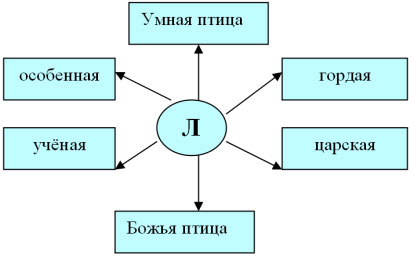 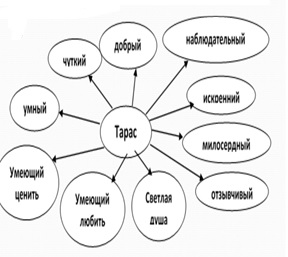 Личностные УУД:- умение высказывать своё отношение к героям, выражать свои эмоции;Регулятивные УУД:- умение осуществлять познавательную и личностную рефлексию.Коммуникативные действия:-планирование  учебного сотрудничества.Познавательные УУД:- формируем умение извлекать информацию из схем, иллюстраций, текстов;- формируем умение представлять информацию в виде схемы;- формируем умение выявлять сущность, особенности объектов;- формируем умение на основе анализа объектов делать выводы.Виды работСодержание задания (работы )УУД Составление плана произведения 1. Из скольких частей состоит произведение ? Почему ?  2.Что главное в каждой части ? Как ее озаглавим ?Познавательные УУД:- формируем умение выявлять сущность, особенности объектов;- формируем умение на основе анализа объектов делать выводы;-формируем умение ориентироваться  на страницах учебника;-преобразовывать информацию из одной формы в другую (составлять план,);Виды  работСодержание задания ( работы )УУДБеседа1. Какое настроение вызвало у вас прочитанное ?2. Веселое или грустное произведение прочитали ?3. Какие слова и предложения говорят об этом ?4.В каком предложении заключается главное?Личностные УУД:-оценивать поступки людей, жизненные ситуации с точки зрения общепринятых норм и ценностей;  -оценивать конкретные поступки как хорошие или плохие;  -эмоционально «проживать» текст, выражать свои эмоции; -понимать эмоции других людей, сочувствовать, сопереживать; -высказывать свое отношение к героям прочитанных произведений, к их поступкамКоммуникативные УУД:- умение слушать и понимать других;- умение строить речевое высказывание в соответствии с поставленными задачами;- умение оформлять свои мысли в устной форме;-договариваться с одноклассниками совместно с учителем о правилах поведения и общения и следовать им.Виды работСодержание задания (работы )УУДСловарь настроений (возможна работа в парах )- Выбери прилагательные, которые соответствуют языку произведения( подчеркни их )Бодрое, весёлое, героическое, грустное, доброе, добродушное, злое, искренное, солнечное, сочувствующее, спокойное, таинственное, тёплое , мрачное, печальное, яркое. Личностные УУД:- умение высказывать своё отношение к героям, выражать свои эмоции;- мотивации к обучению и целенаправленной познавательной деятельности.- эмоционально «проживать» текст, выражать свои эмоции; -понимать эмоции других людей, сочувствовать, сопереживать; Регулятивные УУД:- умение осуществлять познавательную и личностную рефлексию.Коммуникативные УУД:- умение строить речевое высказывание в соответствии с поставленными задачами;-учиться работать в паре, группе; выполнять различные роли; договариваться с одноклассниками совместно с учителем о правилах поведения и общения и следовать.Подбор соответсвующих пословиц к произведениюКакие пословицы можно подобрать к этому произведению?ПОСЛОВИЦЫ Когда семья вместе, и сердце на месте. Хоть тесно, да лучше вместе.С милым рай и в шалаше. Живут душа в душу.Легко подружиться, тяжело расстаться Птица сильна крыльями . а человек дружбой .Воля дороже золотой клетки.Не мил белый свет , когда друга нет.Познавательные УУД:-умение на основе анализа объектов делать выводы;- умение обобщатьи классифицировать по признакам;Личностные УУД:- оценивать поступки людей, жизненные ситуации с точки зрения общепринятых норм и ценностей;Коммуникативные УУД:- умение слушать и понимать других;- умение строить речевое высказывание в соответствии с поставленными задачами;- умение оформлять свои мысли в устной форме;Виды  работСодержание задания ( работы )УУДБеседа- Какое это произведение по литературному жанру ? Докажите, что это рассказ..Познавательные УУД-умение на основе анализа объектов делать выводы;- умение обобщать и классифицировать по признакам;Регулятивные УУД:- умение высказывать своё предположение на основе работы с материалом учебника;- умение оценивать учебные действия в соответствии с поставленной задачей;Работа
с кроссвордом  (работа в парах)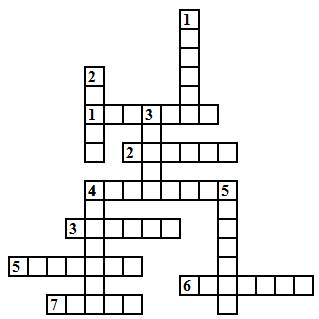 По горизонтали:Жанр произведения «Приёмыш»Место, где маленький лебедь спрятался, спасаясь от охотниковПтица-героиня произведенияКличка собакиРазвёрнутое высказывание (речь) одного героя произведенияКличка лебедяВремя года, когда лебедь улетел от рыбакаПо вертикали:Как  называются отношения между собакой и лебедемИмя хозяина сторожкиГруппа лебедейНазвание озера, на котором происходили событияКем был автор произведения по роду занятийОтветы. Вариант 1:   По горизонтали:         1. рассказ         2. камыши         3. лебедь         4. Соболько         5. монолог         6. Приёмыш         7. осень   По вертикали:          1. дружба          2. Тарас          3. стадо          4. Светлое          5. охотникПознавательные УУД:- умение извлекать информацию из схем, иллюстраций, текстов;- умение представлять информацию в виде схемы;- умение выявлять сущность, особенности объектов;- вычитывать все виды текстовой информации: фактуальную, подтекстовую, концептуальную;Виды  работСодержание задания ( работы )УУДБеседа1. Что вам больше всего понравилось в произведении ? Почему ?2. Какой совет дает автор , сочинив это произведение ?3.Какое чувство остается у вас после выразительного чтения произведения ?4.Какое настроение вам передалось ?5. Какое желание возникло ?Личностные УУД:-оценивать поступки людей, жизненные ситуации с точки зрения общепринятых норм и ценностей; -оценивать конкретные поступки как хорошие или плохие; -эмоционально «проживать» текст, выражать свои эмоции; -понимать эмоции других людей, сочувствовать, сопереживать; -высказывать свое отношение к героям прочитанных произведений, к их поступкамРегулятивные УУД:- умение высказывать своё предположение на основе работы с материалом учебника;-умение осуществлять познавательную и личностную рефлексию.Коммуникативные УУД:-умение слушать и понимать других;Составление отзыва о произведении (работа для сильных учащихся)- Напишите отзыв о рассказе«Приёмыш»Личностные УУД:-умение высказывать своё отношение к героям, выражать свои эмоции;- высказывать свое отношение к героям прочитанных произведений, к их Регулятивные УУД:-умение высказывать своё предположение на основе работы с материалом учебника;-умение оценивать учебные действия в соответствии с поставленной задачей;- умение прогнозировать предстоящую работу Познавательные УУД-умение на основе анализа объектов делать выводы;- умение обобщать и классифицировать по признакам;Виды  работСодержание задания (работы )УУДПриём «Кубик Блума»( ссылка 1 )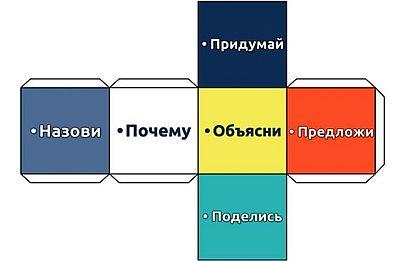 Кубик представляет собой объёмную фигуру, на сторонах которой написаны слова, являющиеся отправной точкой для ответа:Назови…Почему…Объясни…Предложи…Придумай… Поделись…Таким образом, ребёнок сам ищет пути решения проблемы во время ответа исходя из собственного опыта и познания.Работа с кубиком строится следующим образом:Педагог бросает фигуру, а ученик отвечает на вопрос темы, начинающийся с того слова, которое выпало на грани.Личностные УУД:- умение высказывать своё отношение кгероям, выражать свои эмоции;-умение оценивать поступки в соответствии с определённой ситуацией-ценивать конкретные поступки как хорошиеили плохие; •-эмоционально «проживать» текст, выражать свои эмоции; -понимать эмоции других людей, сочувствовать, сопереживать; -высказывать свое отношение к героям прочитанных произведений, к их поступкамРегулятивные УУД:-умение осуществлять познавательную и личностную рефлексию.Коммуникативные УУД:- умение слушать и понимать других;- умение строить речевое высказывание в соответствии с поставленными задачами;- умение оформлять свои мысли в устнойформе;Познавательные УУД:-умение на основе анализа объектов делать выводы;- умение обобщать и классифицировать по признакам;Виды работСодержание заданияУУДТест (ссылка 2 )Выполни задания теста (Проверь себя ) 1)Как называется озеро, на котором жили герои рассказа?а) Тёмное  озеро б) Светлое озеро в) Синее озеро2)В какое время года происходят описываемые события рассказа?а) Осенью б) Зимой в) Весной3 )Сколько лет жил старик на озере?а) 30 лет б) 40 лет в) 10 лет4)Как звали старика, который жил на озере?а) Тарас б) Тимофей  в) Иван5)С кем Тарас жил на озере?а) С кошкой б) С собакой в) С семьёй6)Какое животное приютил старик?а) Гуся б) Утку в) Лебедя7)Как звали собаку Тараса?а) Соболько б) Песец  в) Тузик8)Как старик назвал лебедя?а) Приёмыш б) Сиротинка в) Прикормыш9)Где старик запер Приёмыша от лебедя?а) В чулане б) В избушке в) В корзине10)Как сложилась дальнейшая судьба лебедя?а) Улетел от Тарасаб) Остался жить с Тарасом в) Застрелили охотникиРегулятивные УУД:-умение осуществлять познавательную и личностную рефлексиюПознавательные УУД:- умение обобщать и классифицировать по признакам